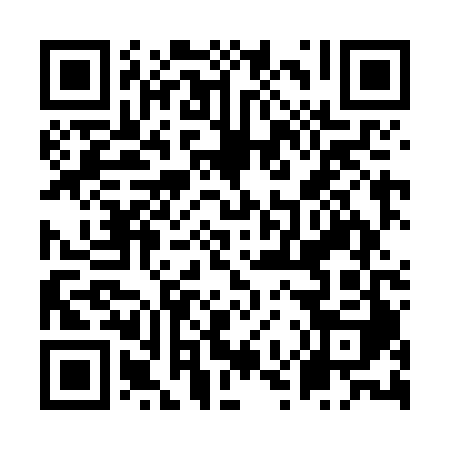 Prayer times for Amhainn an t- Sratha Charnaig, UKMon 1 Apr 2024 - Tue 30 Apr 2024High Latitude Method: Angle Based RulePrayer Calculation Method: Islamic Society of North AmericaAsar Calculation Method: HanafiPrayer times provided by https://www.salahtimes.comDateDayFajrSunriseDhuhrAsrMaghribIsha1Mon4:466:431:205:447:589:562Tue4:436:411:205:458:009:593Wed4:396:381:205:478:0310:024Thu4:366:351:195:498:0510:055Fri4:326:321:195:508:0710:086Sat4:286:291:195:528:0910:117Sun4:256:271:185:538:1110:148Mon4:216:241:185:558:1410:179Tue4:176:211:185:578:1610:2110Wed4:136:181:185:588:1810:2411Thu4:096:151:176:008:2010:2712Fri4:056:131:176:018:2310:3113Sat4:016:101:176:038:2510:3414Sun3:576:071:176:048:2710:3815Mon3:536:051:166:068:2910:4216Tue3:496:021:166:078:3210:4517Wed3:455:591:166:098:3410:4918Thu3:405:561:166:108:3610:5319Fri3:365:541:156:128:3810:5720Sat3:335:511:156:138:4110:5821Sun3:325:491:156:158:4310:5922Mon3:315:461:156:168:4511:0023Tue3:295:431:156:178:4711:0124Wed3:285:411:146:198:4911:0225Thu3:265:381:146:208:5211:0326Fri3:255:361:146:228:5411:0427Sat3:245:331:146:238:5611:0528Sun3:225:301:146:248:5811:0629Mon3:215:281:146:269:0111:0730Tue3:205:251:146:279:0311:08